Проект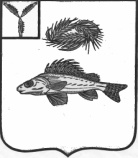 СОВЕТНОВОКРАСНЯНСКОГО МУНИЦИПАЛЬНОГО ОБРАЗОВАНИЯЕРШОВСКОГО РАЙОНА  САРАТВОСКОЙ ОБЛАСТИРЕШЕНИЕот                   года                                                                       № «Об утверждении Порядка предоставления нормативных правовых актов (проектов нормативных правовых актов) Совета Новокраснянского муниципального образования Ершовского района Саратовской области  в прокуратуру Ершовского района»В соответствии с Федеральным законом от 06.10.2003 года №131-ФЗ «Об общих принципах организации местного самоуправления в Российской Федерации», Федеральным законом от 17.07.2009 года №172-ФЗ «Об антикоррупционной экспертизе нормативных правовых актов»,Совет Новокраснянского муниципального образования,РЕШИЛ:1. Утвердить Порядок предоставления нормативных правовых актов (проектов нормативных правовых актов) Совета Новокраснянского муниципального образования в прокуратуру Ершовского района.2. Настоящее Решение вступает в силу со дня его опубликования (обнародования).Секретарь Совета Новокраснянского МО                              А.А.Фоминых.Приложение № 1 к решениюПОРЯДОКпредоставления нормативных правовых актов (проектов нормативных правовых актов) Совета Новокраснянского МО Ершовского МР в прокуратуру Ершовского района1. Настоящий Порядок предоставления нормативных правовых актов (проектов нормативных правовых актов) Совета Новокраснянского МО в прокуратуру Ершовского района (далее – Порядок) разработан в целях организации взаимодействия прокуратуры Ершовского района и Совета Новокраснянского МО по вопросу обеспечения законности принимаемых Советом Новокраснянского МО нормативных правовых актов и проведения антикоррупционной экспертизы нормативных правовых актов и их проектов, в целях обеспечения законности при разработке и принятии нормативных правовых актов Совета Новокраснянского МО, в целях оказания содействия Совету Новокраснянского МО в разработке проектов правовых актов, совершенствования механизма нормотворчества.2. Проекты нормативных правовых актов Совета Новокраснянского МО не позднее, чем за 10 дней до предполагаемой даты их принятия, предоставляются в прокуратуру Ершовского района для проведения проверки соответствия действующему законодательству, антикоррупционной экспертизы.3. Нормативные правовые акты Совета Новокраснянского МО в течение десяти дней с даты подписания, предоставляются в прокуратуру Ершовского района.